RECHTSBIJSTAND :D.A.S. SPECIAAL - Rolrechten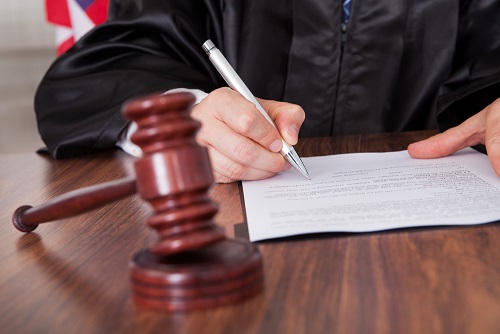 